Medienkommentar 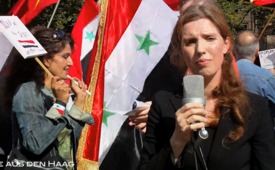 Pünktliches Massaker liefert Vorwand für den[...] Krieg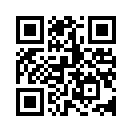 Immer, wenn der Westen einen Vorwand braucht, einen Überfall der UNO oder NATO auf ein souveränes Land zu rechtfertigen;&nbsp;Immer, wenn der Westen
einen Vorwand braucht,
einen Überfall der UNO oder
NATO auf ein souveränes
Land zu rechtfertigen; immer,
wenn eine Sitzung des
UN-Sicherheitsrates bevorsteht,
werden „friedliche Demonstranten“
vom „Assad-
Regime“ beschossen. Obwohl
es keinerlei Beweise
gibt, geben unsere Politiker
kurzfristig über die Massenmedien
einseitig der syrischen
Regierung die Schuld
an allem. Es verhält sich
auffallend ähnlich wie kurz
vor dem Libyen-Krieg: Dieselben
Drahtzieher von damals
gründeten nach dem
Massenmord in Al-Hula die
„Konferenz der Freunde des
syrischen Volkes“ und gaben
in der Tagesschau vom
29.05.12 eindeutig zu verstehen,
dass der Druck der internationalen
Gemeinschaft auf
Assad verstärkt werden müsse.
Dass der US-Generalstabschef
Martin Dempsey öffentlich
ein militärisches
Vorgehen gegen Syrien erwägt
und weltweit syrische
Botschafter ausgewiesen
werden, verwundert unter
diesem Gesichtspunkt dann
auch nicht mehr.von emQuellen:http://hinter-derfichte. blogspot.de/2012/05/syrienpunktliches-massaker-liefert.html http://www.handelsblatt.com/politik/international/us-staatsverschuldungmit-15-033-867-390-294-dollar-inder-kreide/5856952.htmlDas könnte Sie auch interessieren:#Medienkommentar - www.kla.tv/MedienkommentareKla.TV – Die anderen Nachrichten ... frei – unabhängig – unzensiert ...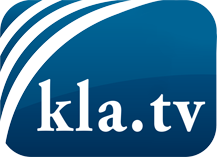 was die Medien nicht verschweigen sollten ...wenig Gehörtes vom Volk, für das Volk ...tägliche News ab 19:45 Uhr auf www.kla.tvDranbleiben lohnt sich!Kostenloses Abonnement mit wöchentlichen News per E-Mail erhalten Sie unter: www.kla.tv/aboSicherheitshinweis:Gegenstimmen werden leider immer weiter zensiert und unterdrückt. Solange wir nicht gemäß den Interessen und Ideologien der Systempresse berichten, müssen wir jederzeit damit rechnen, dass Vorwände gesucht werden, um Kla.TV zu sperren oder zu schaden.Vernetzen Sie sich darum heute noch internetunabhängig!
Klicken Sie hier: www.kla.tv/vernetzungLizenz:    Creative Commons-Lizenz mit Namensnennung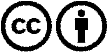 Verbreitung und Wiederaufbereitung ist mit Namensnennung erwünscht! Das Material darf jedoch nicht aus dem Kontext gerissen präsentiert werden. Mit öffentlichen Geldern (GEZ, Serafe, GIS, ...) finanzierte Institutionen ist die Verwendung ohne Rückfrage untersagt. Verstöße können strafrechtlich verfolgt werden.